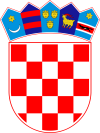 REPUBLIKA HRVATSKA	BJELOVARSKO-BILOGORSKA ŽUPANIJA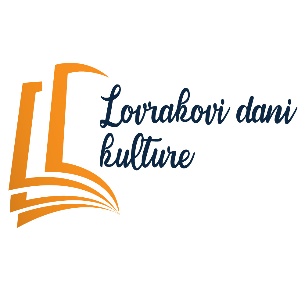 OSNOVNA ŠKOLA MATE LOVRAKA, VELIKI GRĐEVACTRG MATE LOVRAKA 1143270 VELIKI GRĐEVACTEL: 043/461-021E-mail: ured@os-mlovraka-veliki-grdjevac.skole.hr,lovrakovi.dani.kulture@gmail.comKLASA: 612-01/20-01/01URBROJ: 2127-02-19-20-03					Veliki Grđevac, 10. veljače 2020. godineIZVRŠNI ODBOR LOVRAKOVIH DANA KULTUREraspisujeN  A  T  J  E  Č  A  Jza najbolje literarne, novinarske i likovne ostvaraje učenika osnovnih škola Republike Hrvatske na temu:Djedovi i bake – čuvari uspomenaSvaka škola samostalno organizira sudjelovanje učenika u natječaju.Škola samostalno odlučuje koje će ostvaraje poslati na natječaj.Škola može na natječaj poslati 5 literarnih i 5 likovnih ostvaraja nižih razreda te 5 literarnih, 5 novinarskih i 5 likovnih ostvaraja viših razreda.Za likovno stvaralaštvo moguće su slikarske likovne tehnike.Na ostvaraju je potrebno označiti naziv škole, ime učenika, razred, ime voditelja, kategoriju (literarni, novinarski ili likovni ostvaraj s likovnom tehnikom) - pisano na računalu (popunjena tablica u privitku). Na likovne ostvaraje potrebno je tablicu zalijepiti na poleđinu ostvaraja dok se kod literarnih i novinarskih ostvaraja tablica popunjava elektroničkim putem na kraju svakog ostvaraja.Nagrade će se dodijeliti za 5 najboljih ostvaraja iz svake kategorije (viši i niži razredi), naslovnicu zbornika (odabrana od pristiglih likovnih ostvaraja) i za najbolju selekciju škola te će autori biti pozvani na dodjelu nagrada, 4. lipnja 2020. godine na središnjoj manifestaciji 33. LDK. Tada će biti predstavljen zbornik Darovi djetinjstva  koji sadrži najuspješnije učeničke ostvaraje pristigle na Natječaj.Prijavitelji se obvezuju da će autorska prava prikazivanja i tiskanja ustupiti bez naknade. Učenički radovi se ne vraćaju. Rezultati  natječaja bit će objavljeni 17. travnja 2020. godine na internetskim stranicama škole www.os-mlovraka-veliki-grdjevac.skole.hrOstvaraje treba poslati do 16. ožujka 2020. godine. Literarni i novinarski ostvaraji šalju se isključivo u word formatu .doc ili .docx na e-mail adresu:lovrakovi.dani.kulture@gmail.comPovjerenstvo je obavezno potvrditi primitak ostvaraja.Likovni ostvaraji šalju se na adresu:OSNOVNA ŠKOLA MATE LOVRAKA, VELIKI GRĐEVACPovjerenstvo za organizaciju natječaja LDKTrg Mate Lovraka 1143270 VELIKI GRĐEVAC          Predsjednica Izvršnog odbora LDK              							                v.r. Marina Balen33. LOVRAKOVI DANI KULTURE LITERARNI/NOVINARSKI OSTVARAJI33. LOVRAKOVI DANI KULTURE LITERARNI/NOVINARSKI OSTVARAJIŠkola:Ime i prezime učenika:Razred:Ime i prezime voditelja:Kategorija: 33. LOVRAKOVI DANI KULTURE LIKOVNI OSTVARAJI33. LOVRAKOVI DANI KULTURE LIKOVNI OSTVARAJIŠkola:Ime i prezime učenika:Razred:Ime i prezime voditelja:Likovna tehnika: